МИНИСТЕРСТВО ЗДРАВООХРАНЕНИЯ РОССИЙСКОЙ ФЕДЕРАЦИИБескудниковский бульвар, д. 59А, г. Москва, 127486, тел. педиатра.: 8 (495) 485-33-64e-mail: detistac@mntk.ruПри себе иметь оригиналы и копии страхового полиса, СНИЛС, ребенка и сопровождающего, копию паспорта сопровождающего.Если оперативное лечение назначено в день госпитализации, целесообразно предоставить пакет документов накануне /пн-пт с 12:00-15:00 детское отделение, 2 этаж, кабинет педиатра.Ребенок должен иметь при себе для госпитализации.Клинический анализ крови, коагулограмма /действителен 10 дней/.Общий анализ мочи /действителен 10 дней/.Анализ кала на яйца глист, мазок на энтеробиоз /действителен 10дней/.Сахар крови /действителен 1 месяц/.Биохимический анализ крови (билирубин: общий, прямой, непрямой; холестерин, трансаминазы, общий белок, мочевина) /действителен 1 месяц/.R-графия грудной клетки /описание/действительна 1 год/.ЭКГ лента с расшифровкой /действительна 1 месяц/ и УЗИ сердца /действительно 1 год/.Справка о прививках с датой и № серии, либо заверенная ксерокопия прививочного сертификата (за 2 мес до операции не делать проф. прививок).Анализ крови на RW, ВИЧ, гепатиты В, С /действителен 3 месяца/. В случае положительного результата анализа иметь заключение от инфекциониста.Группа крови и Резус Фактор.Заключение ЛОР-врача, стоматолога (ротовая полость должна быть санирована), невролога/действительны 1 месяц/, кардиолога (на основании ЭКГ и УЗИ сердца) /действительно 1 год/.Заключение аллерголога, эндокринолога, ревматолога, нефролога по показаниям (если ребенок состоит на учете у этих специалистов).Подробная выписка от педиатра о развитии ребенка, перенесенных заболеваниях, состоит ли ребенок на учете у других специалистов (если состоит, то подробная выписка от этого специалиста с рекомендациями и разрешением на операцию под общим наркозом).Справка из детского учреждения и с места жительства от участкового педиатра об отсутствии контактов с инфекционными больными за последние 3 недели /действительна 3 дня/.Сопровождающему   ребенка    (в    случае    совместной    госпитализации):    Флюорография/действительна 1 год/; Анализ крови на RW, ВИЧ, гепатиты В, С /действителен 3 мес./ В случае положительного результата анализа иметь заключение от инфекциониста.; Сведения о прививке против кори (до 35-лет) (если нет данных о прививке, сдать кровь на титр антител к кори); Только сопровождающему ребенка до 3-х лет включительно предоставляется питание и койко-местоЦелесообразно сделать ксерокопии анализов действительных 3 мес и 1 годДля госпитализации в Детское офтальмологическое отделение при себе иметь:сменную одежду и обувь и пакеты для уличной одежды и обуви;средства личной гигиены;продукты на первый день /питание вновь поступивших пациентов осуществляется со 2-го дня госпитализации/.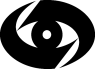 Федеральное государственное автономное учреждение«Национальный медицинский исследовательский центр«Межотраслевой научно-технический комплекс «Микрохирургия глаза» имени академика С.Н. Федорова» Министерства здравоохранения Российской Федерации(ФГАУ «НМИЦ «МНТК «Микрохирургия глаза» им. акад. С.Н. Федорова» Минздрава России)